Para qualquer informação por favor contacte o escritório da nossa paróquia: 732- 254-1800 linha 15 em Português.A secretaria Humbelina estará no escritório da paróquia para atender em Português, nas segundas-feiras, quartas-feiras, e sextas-feiras das 9:00AM-3:00PM. Atendimento pastoral em português: As visitas nas casas dos doentes e idosos devem ser marcadas com um dos Ministros Extraordinários da Eucaristia ou com o Padre. No caso de urgência ligue directamente para o Padre Pedro Gruzdz– 732-599-5525.----------------------------------------------------------------------------------VIA-SACRAO tempo de Quaresma é momento oportuno de reflectir sobre a minha vida à luz do sofrimento e paixão de Jesus Cristo. Por isso, convidamos a todos para participar nas celebrações da Via- Sacra nas sextas-feiras da Quaresma às 8:00PM. Nas meditações das estações nos ajudam os pensamentos e oração de São Clemente Hofbauer,CSsR um santo redentorista. Responsáveis pela liturgia durante a Quaresma:No tempo da Quaresma cada semana haverá um grupo responsável pela condução da liturgia.06 de Março- Apostolado de Oração 13 de Março- Irmandade NªSª de Fátima 20 de Março -Renovação Carismática27 de Março -Catequese 03 de Abril (Sexta-Feira da Paixão)-Grupo dos Jovens RETIRO PARA FAMÍLIAS No dia 08 de Março convidamos os casais, casais da segunda união, namorados e famílias para um anual retiro quaresmal. O retiro começa com a celebração da Eucaristia ás 11:30 AM e em seguida teremos o almoço partilhado, palestra e propostas praticas sobre o Pastoral da Família. Para facilitar a organização pedimos para confirmar a sua presença com a secretaria ou na sacristia depois das celebrações. Também pedimos participantes para trazerem um prato de comida para almoço partilhado. DIA MUNDIAL DA FAMILIADe 22-27 de Setembro 2015 em Filadelfia, haverá a Reunião Mundial da Família pela primeira vez nos Estados Unidos. Esta’ previsto o Papa Francisco também vir aos Estados Unidos para este evento. A nossa Diocese pede a cada paróquia que se prepare para este evento com varias actividades focalizando as famílias. Convidamos todas as famílias a participarem das várias actividades e eventos que iremos programar. Podem encontrar maiores informações na página da internet: www.worldmeeting2015.org.----------------------------------------------------------------------------------Nossa Despensa de Tempo, Talento, & TesouroFim- de- Semana de 21 e 22 de Fevereiro Colecta: $4,785.00Contribuições pelo correio e ofertas- $806.00Total: $5,591.00Segunda colecta- $1,376.00Agradecemos a todos pela vossa generosidade e sacrifício!Finanças para o mes de JaneiroTotal de despesas: $44,544.54Total de rendimento: $26,755.00Deficit/falta: - $17,789.54INTENÇÕES DAS MISSAS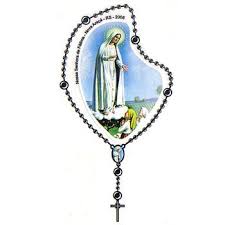 Sábado 28 de Fevereiro- Manuel Lucas- 7ºdiaDomingo 01 de Março- Tiago Pedreiro  Quarta-feira 04 de Março- Maria Celeste de Jesus1ª Sexta-feira – Apostolado de Oração //Via SacraSábado 07 de Março- João Grego (8ºAno de falecido)Domingo 08 de Março- Jorsino Zarco-1ºAniversario/esposa e filhasNOVA PAGINA DA PAROQUIA NA INTERNETVisite a nossa pagina no internet para se informar sobre eventos, sacramentos, ministerios,etc. da nossa paroquia: www.corpuschristisouthriver.org  Agora tambem oferecemos um modo diferente de fazer suas ofertas do dizimo atraves desta pagina do internet oferecido por uma empresa chamada Online Giving. ----------------------------------------------------------------------------------JANTAR DANÇANTE DE Sº PATRICIO (ST. PATRICK)Havera’ um jantar dançante no dia 15 de Março, 2015 das 6:00PM as 10:30 PM  $20.00 por pessoas de mais de 18 anos de idade, ou reserve uma mesa de 6 pessoas por $100.00. ----------------------------------------------------------------------------------PISTAS DE REFLEXÃO1. Javé escolheu um monte para manifestar a sua divindade. A montanha, como o deserto, era o lugar da epifania do Deus de Israel. E é precisamente na montanha, que os dois personagens que tinham visto Javé, Moisés e Elias, seriam as testemunhas de Jesus e da mensagem deste último. Pois Javé se apresentava na figura refulgente de Jesus, como se fosse o sol (Mt 17, 2).2. Elias e Moisés conversavam com Jesus sobre a partida (êxodo) de Jesus que ia se realizar em Jerusalém. Logicamente é sobre a paixão e morte de Jesus. Ele já sabia dos fatos pela conversa em Cesareia de Filipe, após a confissão de Pedro (Mc 8, 31-33). Mas aqui, diante da escritura  inteira, representada por Moisés [=lei] e Elias [=profetas], Jesus quer deixar clara a finalidade de seu messianismo: Ele era o servo de Jahvé a dar sua vida pela salvação dos homens.3. Era a mesma nuvem que acompanhou o tabernáculo e os israelitas no deserto. Era a SHEKINÁ, presença de Deus que também cobriu Moisés quando lhe entregou as tábuas da lei na montanha (Êx 24,15 e 40,34-38) e se manifestou nessa densa nuvem para que o povo acreditasse em Moisés (Êx 19,9). Dela começou a falar Jahvé e o povo escutou suas palavras. Era unicamente a voz do trovão ou eram palavras inteligíveis? O primeiro é certo e explicaria as palavras do povo: “O Senhor nosso Deus nos fez ver sua grandeza e ouvimos sua voz (trovão?) do meio do fogo (relâmpago?). Hoje vimos que Deus pode falar ao homem e deixá-lo vivo (Dt 5, 23). A nuvem do Sinai era densa ou escura, mas a do Tabor seria branca e refulgente (Mt 17,5 e Mt 3,17), pois estamos diante da glória e não é tempo de temor.4. O mandato lembra as palavras da epifania do Batismo, com um acréscimo importante, que constitui um mandato: OUVI-O. Na comparação com a teofania do Horeb podemos dizer que estas são as leis da nova aliança, resumidas num mandato único: A voz de Jesus é a voz do Pai. E para que todos os presentes tivessem em conta o mesmo, Jesus aparece como Moisés aparecia após falar com Deus: resplandecente em seu rosto (Êx 34, 29)--------------------------------------------------------------------------Havera ‘ uma segunda colecta na proxima semana para a Diocese (Catholic Relief Services).